Back Home AgainJohn Denver 1974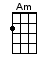 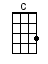 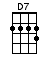 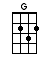 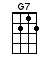 INTRO:  / 1 2 3 4 / [G] / [G] / [G] / [G]There's a [G] storm across the [G7] valley [C] clouds are rollin' inThe [D7] afternoon is heavy on your [G] shoulders [G]There's a [G] truck out on the [G7] four lane, a [C] mile or more away The [D7] whinin' of his wheels just makes it [G] colder [G]He's an [G] hour away from [G7] ridin', on your [C] prayers up in the skyAnd [D7] ten days on the road are barely [G] gone [G]There's a [G] fire softly [G7] burnin’ [C] supper's on the stoveBut it's the [D7] light in your eyes that makes him [G] warm [G7]CHORUS:[C] Hey, it's good to [D7] be back home a-[G]gain [G7][C] Sometimes [D7] this old farm feels [G] like a [G7] long-lost [C] friendYes, 'n [D7] hey it's good, to be back home a-[G]gain [G]There’s [G] all the news to [G7] tell him [C] how’d you spend your time?[D7] An’ what's the latest thing the neighbours [G] say [G]And your [G] mother called last [G7] Friday [C] "Sunshine" made her cryYou [D7] felt the baby move just yester-[G]day [G7]CHORUS:[C] Hey, it's good to [D7] be back home a-[G]gain, yes it [G7] is[C] Sometimes [D7] this old farm feels [G] like a [G7] long-lost [C] friendYes, 'n [D7] hey it's good, to be back home a-[G]gain [G7]BRIDGE:And [C] oh, the time that [D7] I can lay this [G] tired old body [C] downAnd [Am] feel your fingers [D7] feather soft up-[G]on me [G7]The [C] kisses that I [D7] live for, the [G] love who lights my [C] wayThe [Am] happiness that [C] livin’ with you [D7] brings me [D7]It’s the [G] sweetest thing I [G7] know of, just [C] spendin’ time with youIt’s the [D7] little things, that make a house a [G] home [G]Like a [G] fire softly [G7] burnin’ [C] supper on the stoveThe [D7] light in your eyes, it makes me [G] warm [G7]CHORUS:[C] Hey, it's good to [D7] be back home a-[G]gain [G7][C] Sometimes [D7] this old farm feels [G] like a [G7] long-lost [C] friendYes, 'n [D7] hey it's good, to be back home a-[G]gain [G7][C] Hey, it's good to [D7] be back home a-[G]gain, you know it [G7] is[C] Sometimes [D7] this old farm feels [G] like a [G7] long-lost [C] friend[D7] Hey it's good, to be back home a-[G]gain [G7]Said [D7] hey it's good, to be back home a-[C]gain [C]/[G]www.bytownukulele.ca